Čo treba pripraviť prvákom do školy:Školskú aktovku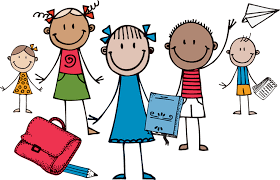 1 ks veľký čistý zošit (A4 č. 460) 4 ks zošity č. 5112 ks malé slovníčky na oznamy4 ks zošity č. 5131 ks zošit č. 520 (čistý malý)obaly na zošity a pracovné zošitypredpisové zošity ku šlabikáru sa zakúpia spoločne- v septembri podľa výberu šlabikára  peniaze prinesú rodičia v prvý deň nástupu do školyVýtvarná výchova:vodové farby, štetce č. 8,10-ploché, igelitový obrus na lavicu, plastový pohárik na vodu, voskovky, nožnice, tyčinkové lepidlo, plastelína, rovné pravítko, súbor  farebných papierov, výkresy A3-20ks, A4- 20ks,  handrička.Telesná výchova:vrecúško, tričko,  tepláky resp. krátke športové nohavice, ponožky, cvičky – všetko podpísanéHygienické potreby:uteráčik s uškom (podpísaný), tekuté mydlo, balenie hygienických vreckoviek (10ks)Na desiatovanie :látkový obrúsok, na pitný režim používať nerozbitnú fľašuPeračník:2 ks obyčajné ceruzky, farbičky, 2 ks atramentové perá, uzatvorené strúhadlo, gumu Iné:    prezuvky, ktoré zabezpečia bezpečný pohyb a sú zdravotne vyhovujúce, kópia kartičky poistencaVšetky ostatné informácie budú zverejnené na webovej stránke www.zspodzaba.sk posledný augustový týždeň.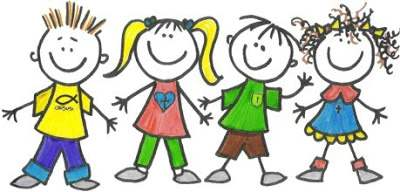 